People Spotlight: Gemma HarperDr Gemma Harper became Chief Executive of the Joint Nature Conservation Committee (JNCC) in  2021. 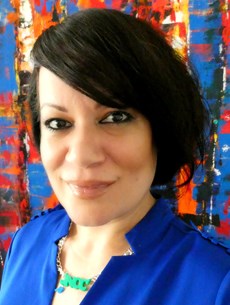 Interview with GemmaEarlier this month Gemma kindly undertook an interview with  (Team Fry on the South West Future Leaders Programme), where we gained an insightful view into Gemma’s passion and contribution to . Some core questions that Gemma answered for us were as follows:What do you think is the most valuable work that you and the JNCC do?‘To provide impartial scientific advice to the four governments of the UK and to the UK Government to support international negotiations. It's our duty to the citizens, to be really clear on what's happening and why in terms of nature, and what we can do to recover nature. And that's the focus of our work now and into the future.’ 
What is the most frustrating aspect of your job in relation to nature and the environment?‘We are all part of nature and if we take action in silos we are going to have potentially unexpected or undesirable consequences in another part of this system. So trying to see nature as a system in itself, a system that we are part of and that how we affect change in that system requires thinking across different sectors. This requires being quite bold about action and rapid change that we need to stop a set of scenarios which are already pretty bad. So I think that the opportunity is as much as the frustration is to see life as integrated.’Do you support eating a vegetarian diet to help the environment?‘I’ve been a strict vegetarian for over 30 years mainly down to animal welfare reasons and the impact of livestock agriculture on the environment. However, recently I have visited farms that are working  sustainably for nature and food production. I am very interested in the future of what you might call sustainable or generative farming, where actually the animals are supporting through living onthe land.’If David Attenborough could whip you off somewhere for 24 hours, where would it be and what would you talk about?!‘Wow! Well we would talk about how do you engage and connect people with the natural environment without at the same time damaging it. And I think the Galapagos Islands are a really interesting case study on how you can do that well in terms of ecotourism. Mainly because people will still want to see these beautiful places and experience these awe-inspiring moments, species, habitats and so on.’And finally… how can you get involved?If you’re a Civil Servant, join the ‘Civil Service Network for Nature’! Gemma founded this network with volunteering  opportunities . 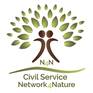 